МЕТОДИЧНІ ВКАЗІВКИ ДО ВИКОНАННЯ КОНТРОЛЬНИХ РОБІТ З ТЕХНОЛОГІЇ ПАРФУМЕРНО-КОСМЕТИЧНИХ ЗАСОБІВ ДЛЯ СТУДЕНТІВ ІІІ КУРСУ ЗАОЧНОЇ ФОРМИ НАВЧАННЯ.Методичні вказівки cклали: доц. Шостак Л.Г.ЗАГАЛЬНІ ПОЛОЖЕННЯТехнологія лікувальних косметичних засобів - наука, що вивчає теоретичні основи і виробничі процеси отримання лікувальних косметичних форм, їх стандартизацію, зберігання та відпуск, а також засоби і методи косметичного догляду за шкірою та її похідними. Вона базується на теоретичних положеннях аптечної та промислової технології ліків, мікробіології, фармакогнозії, фармацевтичної хімії, фармакології та інших дисциплін.Мета: предмету технології лікарських косметичних засобів як навчальної дисципліни є навчання студентів теоретичним основам косметичного, лікувально-косметичного догляду за шкірою та її придатками, правила застосування косметичних процедур, використання косметичних препаратів в залежності від типу шкіри, від косметичних вад; практичним умінням і навичкам виготовлення косметичних засобів, контролю їх якості.Вивчаючи технологію косметичних засобів перш за все необхідно вивчити їх класифікацію і характеристику, принципи державного нормування виробництва і реалізації лікувально-косметичних препаратів, правила їх раціонального застосування з метою отримання позитивного косметичного ефекту.Студент повинен знати:основні етапи розвитку косметології;нормативні положення щодо виготовлення і реалізації засобів лікувальної косметики;анатомічні і фізіологічні особливості шкіри та її придатків;клінічну характеристику основних типів шкіри та методи її визначення;клінічні характеристики шкіри за ступенем еластичності, за видом рельєфу, за рівнем кровопостачання і методи їх визначення;косметологічні аспекти морфології і фізіології волосся, методи визначення типу волосся.термінологію і класифікацію косметичних, лікувально-косметичних засобів, лікувально-косметичного та косметичного догляду за шкірою;клінічну характеристику патологій шкіри та її придатків;класифікацію та характеристику активнодіючих, лікарських й допоміжних речовин, що використовуються в косметології;лікарські рослини та наявні у них біологічно активні речовини, що використовуються в косметології;характеристику продуктів бджільництва, що використовуються в косметології;класифікацію, характеристику, особливості технології, контролю якості косметичних форм: кремів, гелів, косметичного молочка, лосьйонів, шампунів, пудр та інших засобів декоративної косметики;рецептуру косметичних препаратів для догляду за нормальною, жирною, сухою, змішаною шкірою та принципи їх вибору;рецептуру лікувально-косметичних препаратів для лікування патологій шкіри;рецептуру косметичних препаратів для догляду за придатками шкіри та принципи їх вибору;рецептуру лікувально-косметичних препаратів для лікування патологій волосся і нігтів;історію розвитку аромології;рецептуру ароматичних композицій для догляду і лікування шкіри та її придатків; особливості технології аромокомпозицій.рецептуру парфумів;нетрадиційні методи лікування косметичних вад.Рекомендована літератураОсновнаТехнологія косметичних засобів: Навчальний посібник для студентів фармац. спец. вищих навчальних закладів / Башура О.Г., Половко Н.П., Ковальова Т. М. та ін. – Вінниця: Нова книга. 2007. – 360 с.Практическое руководство по косметологии и аромологии / Под ред. д-ра фармац. наук А.Г.Башуры. – Прапор, НФАУ. – 1999. – 352 с.Основы практической аромологии: Учеб. Пособие для студентов фарм. вузов и фарм. фак. медицинских институтов/ Под ред. д-ра фармац. наук А.Г.Башуры. – Прапор, НФАУ. – 1999. –160 с.Державна Фармакопея України / Державне підприємство „Науково-експертний фармакопейний центр”. – 1-е вид. – Харків: РІРЕГ, 2001. – 556 с.Державна Фармакопея України. Доповнення 1 / Державне підприємство „Науково-експертний фармакопейний центр”. – Харків: РІРЕГ, 2004. – 494 с.Медвєдєва І.І. Косметологія / К.: Грамота. – 2005. – 334 с.Мойзріст О.М. Сам собі косметолог. /К.: Зелений пес. – 2006. – 304 с.Фридман Р.А. Косметика / М.: Пищепромиздат. – 1959. – 413 с.Ф.Жогло, В.Возняк, В.Попович, Я.Богдан. Допоміжні речовини та їх застосування в технології лікарських форм / Під ред. Ф.Жогло.-Л.. - 1996. – 100 с.Глухенький Б.Т., Багшет Т. А., Бойко Ю.А. и др. Справочник по врачебной косметике / Под ред. Глухенького. К.: Здоровье. – 1990. – 302 с.Косметические препараты и теоретические основы современной практической косметики / Пер. с нем. Г. Фойтель, Э.И. Полак, М. Берхольц. – К.: Высш. шк., 1990. – 333 с.Тихонов О.І., Ярних Т.Г. Аптечна технологія ліків / Під ред.О.І.Тихонова.-Х.: РВП "Оригинал", 1995.Методичні вказівки до виконання контрольних робітІз техології лікарських косметичних засобів студент заочної форми навчання виконує 1 контрольну роботу Терміни виконання контрольних робітПри виконанні контрольної роботи спочатку необхідно підібрати необхідну літературу. В процесі роботи з підручниками, довідниками, фармакопеями слід робити короткий конспект основних положень теми.Після опрацювання теоретичного матеріалу потрібно дати відповіді на контрольні запитання і виконати практичні завдання.Роботу необхідно виконувати старанно, залишаючи місце для заміток рецензента.Текст завдання – теоретичні питання – пишеться повністю із збереженням нумерації.Роботу необхідно робити акуратно. У кінці роботи необхідно навести список використаної літератури, вказати дату і свій підпис.Контрольна робота рецензується на кафедрі фармації і може бути зарахована, зарахована з зауваженнями і незарахована.Незарахована робота з рецензією повертається студенту, який повинен виконати всі завдання заново в окремому зошиті і разом з попередньою роботою представити на повторне рецензування.До здачі іспиту допускаються ті студенти, які прослухали повний курс лекцій, виконали план лабораторних робіт і мають зараховану і контрольну роботу.Іспит включає в себе знання теоретичної частини і вміння розв'язувати ситуаційні задачі.Контрольна робота не буде зарахована, якщо:в контрольній роботі не дано 60% правильних відповідей;здана несвоєчасно;робота виконана неакуратно і написана нерозбірливо.Теми контрольних робіт для студентів 5 та 5,5 років навчання представлені в таблиці.Контрольна роботаТема IКосметологія як наука. Морфологія і фізіологія шкіри. Придатки шкіри. Клінічні аспекти морфології і косметології шкіри.Косметологія як наука її класифікація.Нові напрямки розвитку косметології.Морфологія і фізіологія шкіри.Загальна будова шкіри. Особливості шкіри на окремих ділянках.Епідерміс. Загальна структура. Функції.Клітинні елементи епідермісу, їх роль у фізіології шкіри.Базальний шар епідермісу. Структура. Функції.Проліферативна одиниця епідермісу. Міграція епідермоцитів.Апоптоз. Чинники, що впливають на цей процес.Шипуватий шар епідермісу. Структура. Функції.Зернистий і блискучий шари епідермісу. Структура. Функції.Роговий шар епідермісу. Структура. Функції.Базальна мембрана. Структура. Функції.Меланогенез. Чинники, що впливають на цей процес.Дерма. Структура. Функції.Гіподерма. Структура. Функції.Кровопостачання шкіри та іннервація шкіри.Функції шкіри та їх значення для організму в цілому.Похідні шкіри. Сальні залози. Структура. Функції.Шкірне сало. Хімічний склад. Значення шкірного сала для шкіри і організму в цілому.Потові залози. Структура. Функції.Види потових залоз. Основні морфологічні та фізіологічні відмінності.Водно-жирова мантія шкіри. Склад. Значення водно-жирової мантії для шкіри і організму в цілому.Будова нігтя.Типи та будова волосся.Фази розвитку волосся.Дайте визначення поняття „проникність шкіри”.Значення рогового шару шкіри як біологічного бар’єру організму.Дайте характеристику рівням дії косметичних засобів.Механізми проникнення речовин в шкіру. Характеристика.Шляхи проникнення речовин в шкіру. Характеристика.Чинники, що впливають на проникність шкіри.Методи підвищення проникності шкіри.Старіння. Визначення. Чинники, що провокують запуск механізмів старіння.Теорії, що пояснюють процеси старіння.Фізіологія старіння шкіри.Опишіть сучасні методи боротьби зі старінням.Клінічна характеристика сухого типу шкіри обличчя.Клінічна характеристика жирного типу шкіри обличчя.Клінічна характеристика нормального типу шкіри обличчя.Клінічна характеристика змішаного типу шкіри обличчя.Методи визначення типів шкіри.Клінічна характеристика шкіри обличчя за ступенем еластичності і методи її визначення.Клінічна характеристика шкіри обличчя за видом рельєфу і методи її визначення.Клінічна характеристика шкіри обличчя за рівнем кровопостачання і методи її визначення.Методи визначення типу волосся.Тема IIДержавне нормування розробки, виробництва та реалізації лікувальної косметичної продукції. Косметичний, лікувально-косметичний догляд за шкірою. Допоміжні речовини, що використовуються в косметології.Нормативно-технічна документація, що застосовується в технології лікувальних косметичних засобів. Категорії.Технічні умови. Визначення.Законодавча документація і вимоги до структури та змісту ТУ.Порядок погодження та затвердження ТУ.Санітарно-гігієнічна експертиза нормативної документації. Порядок проведення експертизи. Висновок державної санітарно-гігієнічної експертизи нормативної документації.Технологічна документація. Визначення. Структура.Дослідження безпеки парфумерно-косметичної продукції. Санітарні правила і норми безпеки парфумерно-косметичної продукції.Токсиколого-гігієнічні показники безпеки парфумерно-косметичної продукції.Мікробіологічні показники безпеки.Порядок отримання дозволу на виробництво парфумерно-косметичної продукції.Порядок отримання дозволу на реалізацію парфумерно-косметичної продукції.Санітарно-гігієнічна експертиза парфумерно-косметичної продукції. Порядок проведення.Сертифікація. Визначення. Порядок проведення сертифікаціїкосметичної продукції.Порядок ввозу імпортної продукції в Україну.Тема IIIКласифікація, термінологія, характеристика лікувальних косметичних засобів. Активнодіючі та допоміжні речовини, які входять до складу лікарських косметичних засобів, їх класифікація та характеристика.Термінологія косметичних засобів та косметичного догляду.Класифікація косметичних засобів.Види і характеристика косметичних процедур.Класифікація й термінологія гігієнічних косметичних засобів.Косметичні препарати очищаючої дії. Характеристика особливості їх складу.Класифікація, характеристика косметичних засобів захисної дії.Характеристика косметичних засобів регенеруючої (живильної) дії.Класифікація, характеристика косметичних засобів депігметуючої дії.Гігієнічний косметичний догляд за волоссям.Класифікація й коротка характеристика допоміжних речовин, які використовуються в технології м’яких косметичних засобів.Характеристика вуглеводнів.Класифікація і характеристика жирів тваринного і рослинного походження.Характеристика рослинних і тваринних восків.Характеристика жирних кислот і спиртів. Косметичні засоби гігієнічного призначення, які вміщують дану групу допоміжних речовин.Класифікація і характеристика силіконових, полівінілових сполук; область їх застосування.Класифікація і характеристика емульгаторів, що використовуються у складі косметичних кремів.Класифікація і характеристика консервантів.Характеристика рідин, що використовуються в технології рідких косметичних форм (спирт етиловий, гліцерин, пропілен гліколь, етилен гліколь).Характеристика та фармакологічні властивості біологічно активних речовин (вітамінів, стеринів, фосфоліпідів, пептидів), що входять до складу живильних косметичних засобів.Характеристика, фізико-хімічні та фармакологічні властивості лікарських речовин (антисептичних, підсушуючих, в’яжучих, регенеруючих), що входять до складу лікувально-косметичних засобів.Тема IVРідкі косметичні засобиЛосьйони косметичні. Визначення, характеристика і класифікація лосьйонів.Косметичний ефект лосьйонів гігієнічного призначення.Косметичний ефект лосьйонів лікувально-профілактичного призначення.Характеристика й функціональне призначення основних компонентів рецептури косметичних лосьйонів.Характеристика, номенклатура біологічно активних речовин у складі лосьйонів гігієнічного призначення.Характеристика, номенклатура лікарських речовин у складі лосьйонів лікувально-профілактичного призначення.Технологія (з теоретичним обгрунтуванням) лосьйонів-розчинів і тоніків.Технологія ( теоретичним обґрунтуванням) косметичних тоніків.Технологія (з теоретичним обгрунтуванням) лосьйонів-суспензій.Контроль якості і оформлення до відпуску косметичних лосьйонів і тоніків.Визначення, класифікація і характеристика косметичних емульсій (косметичного молочка).Характеристика допоміжних речовин, які використовуються в складі рідких косметичних емульсій.Правила змішування фаз при виготовленні рідких косметичних емульсій.Технологія рідких косметичних емульсій типу о/в.Характеристика та особливості приготування насінних емульсій (що можуть бути одним із компонентів косметичного молочка).ТемаVТехнологія косметичних кремів (жирових, емульсійних, гідрофільних).Креми косметичні. Загальна характеристика. Особливості косметичної дії косметичних кремів.Класифікація косметичних кремів залежно від призначення, області застосування, консистенції, типу основи, гігієнічно-косметичної дії.Принципи підбору допоміжних речовин, що використовуються у складі жирових та емульсійних косметичних кремів різного гігієнічного призначення.Типи емульсій, їх вплив на лікувальну ефективність кремів.Емульгатори, їх класифікація, характеристика. Принципи підбору емульгаторів залежно від призначення кремів.Технологічні особливості приготування гомогенних (жирових) кремів.Технологія приготування емульсійних кремів типу о/в.Технологія приготування емульсійних кремів типу в/о.Апаратурне оснащення технологічного процесу виробництва косметичних препаратів на основі емульсій різної спрямованості дії.Характеристика гідрофільних кремів (гелів) як дисперсних систем та косметичних форм, область їх застосування в косметології.Характеристика і класифікація високомолекулярних сполук (ВМС) – компонентів гідрофільних кремів.Особливості приготування гідрофільних кремів (гелів) на основі природних ВМС (трагаканту, желатину, агару, крохмалю).Особливості приготування гідрофільних кремів (гелів) на основі напівсинтетичних та синтетичних ВМС (метилцелюлози, натрій-карбоксиметилцелюлози, поліетиленгліколів, карбополу).Особливості приготування гелів, до складу рецептури яких входять різні ВМС (обґрунтувати на конкретному прикладі).Особливості введення БАР та лікарських речовин до складу кремів на різних основах.Косметичні креми на основі суспензій. Технологія косметичних кремів з суспендованими активнодіючими чи лікарськими речовинами.УФ-фільтри. Косметичний ефект.Сонцезахисні креми. Рецептура. Технологія. Контроль якості.Вибілюючі креми. Косметичний ефект. Рецептура. Контроль якості.Показники якості і методи контролю кремів косметичних; оформлення до відпуску та умови зберігання.Тема vіПіномиючі косметичні засобиКласифікація і номенклатура ПАР, які використовуються в піномийних косметичних засобах.Косметичний ефект при використанні препаратів піномиючої дії.Характеристика, номенклатура і концентрація аніонних, катіонних, амфотерних і неіоногенних ПАР, рекомендованих до застосування в складах піномийних косметичних препаратів.Механізм очищаючої дії піномийних косметичних засобів.Позитивні і негативні ефекти використання ПАР.Шампуні. Визначення. Класифікація. Косметичний ефект.Функція, характеристика, номенклатура загущувачів, антиста-тиків, консервантів і бактерицидів у складі шампунів.Чинники, що впливають на ефективність консервантів у складі піномийних КЗ.Функція, характеристика, номенклатура регуляторів pH і стабілізаторів у складі шампунів.Функція, характеристика, номенклатура гідротропів і пережирювачів у складі шампунів.Функція, характеристика, номенклатура барвників і запашників у складі шампунів.Номенклатура, дія БАР і спеціальних добавок.Основні принципи і підходи при складанні рецептури шампунів різної спрямованості дії.Номенклатура речовин, що використовуються у виробництві препаратів по догляду за волоссям проти лупи та кондиціонуючої дії.Шампуні аерозольної форми випуску. Особливості складання рецептури.Сухі шампуні. Особливості складання рецептури.Піна для ванн. Визначення, класифікація і косметичний ефект. Рецептура і технологія приготування піни для ванн.Засоби для приймання душу.Технологічні стадії виробництва шампунів. Контроль якості шампунів згідно з вимогами НТД.Технологічні стадії виробництва пін для ванн.Тема viіКосметичні засоби для голінняКосметичні засоби для догляду за порожниною рота і зубами.Характеристика косметичних препаратів, що використовуються для гоління: мила, креми, гелі, пінки для гоління.Мила для гоління, вимоги, особливості промислової технології.Креми й гелі для гоління. Особливості технології.Характеристика косметичних препаратів, що використовуються після гоління: лосьйони, туалетні води, креми, гелі після гоління.Туалетні води та лосьйони після гоління, особливості складу та технології.Креми й гелі після гоління, особливості складу та технології.Косметичні засоби, що використовуються для догляду за шкірою при використанні електричної бритви.Вимоги та контроль якості засобів для гоління.Класифікація і номенклатура препаратів з догляду за порожниною рота.Зубні пасти. Визначення. Класифікація. Косметичний ефект.Зубні еліксири. Визначення. Класифікація. Косметичний ефект.Зубні порошки. Визначення. Класифікація. Косметичний ефект.Номенклатура і характеристика абразивів, використовуваних у виробництві препаратів для догляду за порожниною рота.Номенклатура допоміжних речовин, що використовуються у виробництві препаратів для догляду за порожниною рота.БАР у складі препаратів з догляду за порожниною рота. Класифікація. Номенклатура. Механізм дії.Особливості складання рецептур зубних паст, зубних еліксирів різної спрямованості дії.Промислова технологія виробництва косметичних препаратів з догляду за порожниною рота і зубами. Технологічні стадії виробництва зубних паст, еліксирів, порошків.Контроль якості зубних паст, еліксирів, порошків згідно з вимогами НТД.ТемаViііДезодоруючі косметичні засоби. Косметичні маски та скраби.Класифікація, характеристика і призначення дезодоруючих засобів.Антиперспіранти. Призначення. Механізм дії.Номенклатура і характеристика діючих речовин, що використовуються у складі антиперспірантів.Дезодоранти. Призначення. Механізм дії.Номенклатура і характеристика діючих речовин, що використовуються у складі дезодорантів.Характеристика, номенклатура і функціональне призначення допоміжних речовин, що використовуються в рецептурах дезодоруючих засобів різної форми випуску.Особливості складання рецептур косметичних препаратів дезодоруючої дії залежно від форми випуску.Технологія дезодоруючих засобів різної форми випуску.Косметичні маски. Визначення. Класифікація. Загальна характеристика.Номенклатура і характеристика компонентів рецептури косметичних масок залежно від призначення.Технологія та оцінка якості косметичних масок.Косметичні скраби. Визначення. Класифікація. Механізм відлущувальної дії.Номенклатура та характеристика діючих і допоміжних речовин, що використовуються при виробництві косметичних скрабів.Технологія та оцінка якості косметичних скрабів.Оцінка якості косметичних скрабів.Тема іхКосметичні засоби декоративного призначення для догляду за волоссям.Косметичні препарати декоративного призначення по догляду за волоссям. Загальна характеристика. Класифікація.Косметичні препарати для зміни кольору волосся. Визначення. Класифікація. Призначення. Загальна характеристика. Косметичний ефект.Фарби для волосся. Визначення. Класифікація. Косметичний ефект.Класифікація і номенклатура барвників, що використовуються в рецептурах косметичних препаратів для зміни кольору волосся.Механізм дії засобів для зміни кольору волосся.Класифікація, номенклатура і функціональне призначення допоміжних та біологічно активних речовин, що використовуються в рецептурах фарб для волосся.Принципи опрацювання рецептур косметичних препаратів для зміни кольору волосся.Технологія фарб для волосся. Технологічні схеми виробництва.Апаратурне оснащення технологічного процесу виробництва фарб.Оцінка якості фарб для волосся і методи контролю.Косметичні препарати для зміни форми волосся. Особливості косметичної дії. Термічна завивка. Хімічна завивка. Механізм зміни форми волосся.Препарати для хімічної завивки. Характеристика і номенклатура компонентів рецептури.Фіксатори для завивки волосся. Характеристика і номенклатура компонентів рецептури.Технологія препаратів для хімічної завивки. Технологічні схеми виробництва.Оцінка якості засобів для хімічної завивки волосся.Апаратурне оснащення технологічного процесу виробництва косметичних препаратів для зміни форми волосся.Препарати для укладання і фіксації зачіски. Визначення. Класифікація. Характеристика. Косметичний ефект.Плівкоутворювачі в препаратах для укладання і фіксації зачіски. Характеристика, призначення, номенклатура, властивості, галузь використання.Лаки для волосся. Визначення. Косметичний ефект. Рецептура. Технологія. Контроль якості.Гелі для укладання волосся. Визначення. Косметичний ефект. Рецептура. Технологія. Контроль якості.ТемаХКосметичні засоби декоративного призначення для догляду за шкіроюВироби декоративної косметики. Загальна характеристика. Призначення. Класифікація. Номенклатура.Барвники, що використовуються в декоративній косметиці. Вимоги до барвників. Класифікація. Номенклатура.Пудра. Призначення. Косметичний ефект. Класифікація. Вимоги до пудр.Характеристика, класифікація і номенклатура речовин, що використовуються у виробництві пудр. Вимоги.Компактні пудри. Рецептура. Склад сухого розчину барвника, рідкої зв'язуючої добавки, жирової добавки.Тональний крем. Призначення. Косметичний ефект. Класифікація. Вимоги до пудр.Рум'яна. Рецептура. Склад сухого розчину барвника, рідкої зв'язуючої добавки, жирової добавки.Технологічний процес виробництва порошкоподібних виробів декоративної косметики.Технологічний процес виробництва компактних виробів декоративної косметики.Оцінка якості порошкоподібних і компактних виробів декоративної косметики.Губні помади. Призначення. Косметичний ефект. Класифікація.Характеристика, класифікація і номенклатура речовин, що використовуються у виробництві губних помад.Вимоги та контроль якості губних помад.Тіні для повік. Рецептура. Технологія.Туш для вій. Рецептура. Вимоги до компонентів рецептури.Косметичні олівці. Рецептура. Вимоги до компонентів рецептури.Технологічний процес виробництва виробів декоративної косметики на жировій основі.Технологічний процес виробництва виробів декоративної косметики на емульсійній основі.Оцінка якості виробів декоративної косметики на жировій та емульсійній основі.Оцінка якості тіней та туші для вій.Практичні завдання.Завдання 1.Провести та описати визначення типу шкіри візуальним методом.Провести та описати визначення типу шкіри, використовуючи тест на жирність.Провести та описати визначення ступеня еластичності шкіри за допомогою ротаційно-компресійного тесту.Провести та описати визначення ступеня еластичності шкіри за допомогою тесту на утворення шкірної складки.Провести визначення типу шкіри за видом рельєфу візуальним методом.Провести та описати визначення шкіри за рівнем кровопостачання візуальним методом і методом діаскопії.Завдання 2.Запропонувати склад і обґрунтувати функціональне призначення інгредієнтів рецептури:Лосьйону для жирної шкіри гігієнічного призначення;Лосьйону для сухої шкіри гігієнічного призначення;Лосьйону для нормальної шкіри гігієнічного призначення;Лосьйону для жирної шкіри лікувально-профілактичного призначення;Лосьйону для лікування вугрової хвороби;Лосьйону-тоніку для сухої шкіри гігієнічного призначення;Лосьйону-тоніку для сухої шкіри лікувально-профілактичного призначення;Депігментуючого лосьйону;Лосьйону після гоління.Запропонувати й обґрунтувати раціональну технологію виробництва косметичного лосьйону.Скласти блок-схему виробництва лосьйону.Навести схему оцінки якості косметичного лосьйону.Завдання 3.Запропонувати склад і обґрунтувати функціональне призначення інгредієнтів рецептури жирового косметичного крему і суспензійного крему на жировій основі наступної спрямованості дії:крем нічний живильний для сухої шкіри обличчя;крем нічний живильний для нормальної шкіри обличчя;крем пом’якшуючий для масажу;крем пом’якшуючий для сухої шкіри рук;крем очищаючий для жирної шкіри обличчя;крем захисний від дії УФ-випромінення;крем захисний від несприятливих погодних умов навколишнього середовища;крем захисний від дії кислот;крем захисний від дії алергенів.крем очищаючий (відлущуючий);крем відбілюючий;вазелін косметичний борний.Завдання 4.Запропонувати склад і обґрунтувати функціональне призначення інгредієнтів рецептури емульсійного косметичного крему (без або з додаванням нерозчинних речовин) наступної спрямованості дії:крем нічний живильний для сухої шкіри обличчя;крем нічний живильний для нормальної шкіри обличчя;крем нічний живильний для жирної шкіри обличчя;крем очищаючий для сухої шкіри;крем очищаючий для нормальної шкіри;крем очищаючий для жирної шкіри;крем зволожуючий для сухої шкіри;крем зволожуючий для нормальної шкіри;крем зволожуючий для рук;крем для ніг із заспокійливим ефектом;крем фотозахисний для нормальної та сухої шкіри;крем фото захисний для жирної шкіри;крем відбілюючий для нормальної шкіри;крем відбілюючий для сухої шкіри;Завдання 5.Запропонувати склад і обґрунтувати функціональне призначення інгредієнтів рецептури косметичного засобу наступної спрямованості дії:1.крем для гоління;2.гель для гоління;3. лосьйон після гоління;4. крем після гоління;5.гель після гоління;6. зубна паста гігієнічно призначення;7. зубна паста лікувально-профілактичного призначення;8. зубний порошок;9. шампунь гігієнічного призначеня;10. бальзам для волосся лікувально-профілактичного призначення.Завдання 6.Виписати рецепт латинською мовою, вказати раціональну технологію запропонованого косметичного засобу. Оформити паспорт письмового контролю. Провести оцінку якості готового косметичного засобу.Візьми: Візьми:Завдання 7.Виписати рецепт латинською мовою, вказати раціональну технологію запропонованого косметичного засобу. Оформити паспорт письмового контролю. Провести оцінку якості готового косметичного засобу.Рекомендована рецептура Візьми: Візьми:Завдання 8.Виписати рецепт латинською мовою, вказати раціональну технологію запропонованого косметичного засобу. Оформити паспорт письмового контролю. Провести оцінку якості готового косметичного засобу.Рекомендована рецептураКрем для гоління №5:Крем для гоління №6:Охолоджуюче желе №7:Охолоджуюче желе №8:Ментоло-камфорний крем №9:Мильно-трагакантова зубна паста №10:Зубна паста №11:Завдання 9.Виписати рецепт латинською мовою, вказати раціональну технологію запропонованого косметичного засобу. Оформити паспорт письмового контролю. Провести оцінку якості готового косметичного засобу.Завдання 10.Виписати рецепт засобу латинською мовою, вказати раціональну технологію запропонованого косметичного засобу. Оформити паспорт письмового контролю. Провести оцінку якості готового косметичного засобу.1. Ланоліну безводного 15,0Спермацету 5,0Олії персикової 30,0Змішай. Дай. Познач: Зовнішнє.(Живильний крем).2. Воску 4,0Спермацету 2,0Масла какао 3,0Олія мигдалева 15,0Змішай. Дай. Познач: Зовнішнє.(Живильний крем).3. Ланоліну безводного 10,0Воску 15,0Олії рицинової 20,0Олії оливкової 20,0Змішай. Дай. Познач: Зовнішнє.(Живильний крем).4. Воску білого 2,0Спермацету 4,0Олії персикової 14,0Змішай.Дай. Познач."Мазь спермацетова". Пом’якшуючий ефект.5. Церезин 15,0Парафін 5,0Озокерит 5,0Парфумерна олія 75,0Змішай.Дай. Познач. Штучний вазелін. Пом’якшуючий ефект.6. Церезин 17,0Парафін 5,0Парфумерна олія 78,0Змішай.Дай. Познач. Штучний вазелін. Пом’якшуючий ефект.7. Воску 30,0Олії персикової 60,0Саломасу 20,0Спермацету 10,0Змішай. Дай. Познач: Зовнішнє.(Живильний крем).8. Саломасу 30,0Спермацету 15,0Ланоліну безводного 5,0Рицинової олії 50,0Змішай. Дай. Познач: Зовнішнє.(Живильний крем).9. Олії персикової 8,0Воску 2,0Спермацету 1,0Розчину віт.А олійного 5 кр.Змішай. Дай. Познач: Зовнішнє.(Живильний крем).10. Ланоліну безводного 7,0Воску 3,0Олії персикової 15,0Камфори 1,0Фенілсаліцилату 0,1Змішай. Дай. Познач: Зовнішнє.(Живильний крем).11.Спермацету 6,0Олії персикової 30,0Камфори 2,0Води очищеної 9 млЗмішай, щоб утворився крем.Дай.Познач. Нічний крем.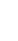 12. Ланоліну безводного 3,0Воску 1,0Олії оливкової 4,0Води очищеної 6 млЗмішай, щоб утворився крем.Дай.Познач. Нічний крем.13. Натрію тетраборату 0,15Воску білого 6,0Спермацету 6,0Олії мигдалевої 15,0Води очищеної 10 млЗмішай, щоб утворився крем.Дай.Познач. Нічний крем.(Для жирної шкіри).14.Розчину вітаміну А 33000МО-ІХ кр.Вазеліну 35,0Ланоліну безводного 5,0Води очищеної 10 млОлії м'яти Х кр.Змішай, щоб утворився крем.Дай.Познач. Нічний крем.15. Ланоліну безводного 10,0Воску білого 10,0Олії мигдалевої 60,0Цинку оксиду 5,0Води очищенной 15 млЗмішай, щоб утворився крем.Дай.Познач. Нічний кремдля жирної шкіри.16.Ланоліну безводного 20,0Олії оливкової 10,0Натрію тетраборату 0,5Води очищеної 40 млЦинку оксиду 5,0Змішай, щоб утворився крем.Дай. Познач. Нічний крем для жирної шкіри.17. Воску білого 7,0Спермацету 8,0Олії мигдалевої 60,0Води очищеної 25 млЗмішай, щоб утворився крем.Дай.Познач. Кольд-крем.18. Воску жовтого 13,0Спермацету 7,0Натрію тетраборату 1,0Олії мигдалевої 60,0Води очищенной 19 млЗмішай, щоб утворився крем.Дай.Познач. Кольд-крем.19. Ланоліну безводного 10,0Олії мигдалевої 60,0Вазеліну 20,0Натрію тетраборату 0,5Води очищеної 16 млЗмішай, щоб утворився крем.Дай.Познач. Кольд-крем.20. Ланоліну безводного 5,0Жиру свинного 10,0Води очищеної 15 млЗмішай, щоб утворився крем.Дай.Познач. Кольд-крем.21. Ланоліну безводного 2,0Воску 12,0Олії мигдалевої 12,0Емульгатора Т-2 4,0Настою квіт. нагідок 15 млЗмішай. Дай. Познач: Зовнішнє.(Живильний крем).22. Ланоліну 2,0Воску 1,0Гліцерину 1,0Олії рослинної 10,0Емульгатора Т-2 1,0Натрію тетраборату 0,25Води очищеної 12 мл Змішай. Дай. Познач: Зовнішнє. Пом’якшуючий крем.23.Воску 5,0Вазелінової олії 35,0Воску емульсійного 3,0Води очищеної 100 млЗмішай. Дай. Познач:(Очищуючий крем.)24.Натрію тетраборату 0,5Воску 6,0Олії персикової 27,5Води очищеної 16 млЗмішай. Дай. Познач:(Очищуючий крем.)1. Спирту етилового 20% -30 млГліцерину 5,0Розчину кислоти боратної2% 35 млВоди кропу 30 мл.Змішай. Дай. Познач: Лосьйон для догляду за нормальною шкірою.2.Спирту етилового 96% -20 млГліцерину 8,0Натрію тетраборату 1,0Води м’ятної 71 мл.Змішай. Дай. Познач: Лосьйон для догляду за нормальною чи сухою шкірою.3. Спирту етилового 96% - 15 млГліцерину 5,0Натрію тетраборату 3,0Меду 5,0Води очищеної 70 мл.Змішай. Дай. Познач: Лосьйон для догляду за нормальною шкірою.4. Спирту етилового 96% - 8,5 млГліцерину 1,5Натрію тетраборату 0,4Кислоти лимонної по 0,05Води очищеної 40 мл.Змішай. Дай. Познач: Лосьйон для догляду за нормальною шкірою.5. Гліцерину 5,0Настою квітів ромашки 40 млНастою квітів нагідок 40 мл.Змішай. Дай. Познач: Лосьйон для догляду за сухою шкірою.6. Спирту етилового 90 % - 10 млКислоти боратної 1,0Води очищеної 50 млЗмішай. Дай. Познач: Лосьйон для догляду за нормальною шкірою.7.Спирту етилового 70% -50 млР-ну кислоти боратної 2% - 50 млСпирту камфорного 20 млНастоянки нагідок 20 млЛевоміцетину 5,0Кислоти саліцилової 1,5Змішай. Дай. Познач: Лосьйон при вуграх.8.Спирту етилового 95% -50 млСпирту камфорного 5 млНатрію тетраборату 10,0Води очищеної 160 мл.Змішай. Дай. Познач: Протирати жирну шкіру лиця після умивання, на ніч.9. Спирту етилового 96% -50 млР-ну кислоти боратної 2% - 50 млЛевоміцетину 4,0Кислоти саліцилової 2,5Резорцину по 2,5Змішай. Дай. Познач: Лосьйон при вуграх.10.Спирту етилового 70% -50 млКислоти боратної 1,5Настоянки нагідок 20 млКислоти саліцилової 1,5Води кропу 10 млЗмішай. Дай. Познач: Лосьйон при вуграх.11. Спирту етилового 70% - 50 млКислоти боратної 1,5Кислоти саліцилової 1,5Сірки осадженої 10,0Хлороформу 10,0.Змішай. Дай. Познач: Лосьйон для догляду за жирною шкірою.12. Спирту етилового 70% - 55 млГліцерину 15Сірки осадженої 10,0Спирту камфорного 10 млЗмішай. Дай. Познач: Лосьйон для догляду за жирною шкірою.13.Спирту етилового 96% -40 млГліцерину 20,0Р-ну кислоти боратної 2% - 200 млАнестезину 10,0Цинку оксидуТальку по 30,0Змішай. Дай. Познач: Лосьйон для догляду за жирною шкірою.14.Спирту етилового 70% -20 млГліцерину 10,0Розчину кислоти боратної 2% - 200 млМентолу 1,0Цинку оксидуТальку по 25,0Змішай. Дай. Познач: Лосьйон для догляду за жирною шкірою.15.Сірки осадженої 10,0Цинку оксидуКрохмалю по 20,0Гліцерину 25,0Води очищеної 25 млЗмішай. Дай. Познач: Лосьйон для догляду за жирною шкірою. Нано-сити ватним тампоном на шкіру.16.Спирту етилового 70% -50 млІхтіолу 5,0Сірки осадженої 5,0Цинку оксидуТальку по 10,0Гліцерину 50,0Змішай. Дай. Познач: Лосьйон для догляду за жирною шкірою.17. Сірки осадженої 7,0Води вапняної 50 млВоди троянди до 100 мл.Змішай. Дай. Познач: Лосьйон для догляду за жирною шкірою.18.Сірки осадженої 7,0Гліцерину 10,0Спирту камфорного 33млВоди очищеної до 100 мл.Змішай. Дай. Познач: Лосьйон для догляду за жирною шкірою.19. Димедролу 1,5Сірки осадженої 2,5Глини білоїЦинку оксидуКрохмалю по 7,5Гліцерину 20,0Р-ну кислоти боратної 2% - 175 млЗмішай. Дай. Познач: Лосьйон при вуграх.20. Іхтіолу 5,0Сірки осадженої 5,0Цинку оксидуТальку по 5,0Спирту етилового 70% -30 млГліцерину 20,0Змішай. Дай. Познач: Лосьйон при вуграх.21.Мигдалевої олії 8,0СпермацетуБілого воску по 2,0Натрію тетраборат 4,0Води очищеної 45,0Гліцерину 39,0Змішай. Дай. Познач: Гліцеринове молочко.22. Ланоліну безводного 5,0Олії мигдалевої 2,5Мила в порошку 2,5Натрію тетраборату 0,8Води очищеної 89,2Змішай. Дай. Познач: Ланоліново-мигдалеве молочко.23.Мила в порошкуОливкової оліїБілого воскуСпермацету по 1,0Очищеного арахісу 6,0Води очищеної 90,0Спирту 12, 0Змішай. Дай. Познач: Арахісове молочко.24. Мила в порошку 1,0Білого воску 1,0Огіркового соку 50,0СпермацетуОливкової олії по 1,0Гліцерину 5,0Мигдалевої емульсії 40,0Калії карбонатуНатрію тетраборату по 0,5Змішай. Дай. Познач: Огіркове молочко.№1№1№1№2№2№2Кокосова оліяОлія оливковаГліцеринКалію гідроксидНатрію гідроксидСтеаринБоратна кислотаЗапашникВода очищена3,33,35,033,56,327,50,30,520,03,33,35,033,56,327,50,30,520,0Кокосова оліяГліцеринКалію гідроксидНатрію гідроксидСтеаринЗапашникВода очищенаТриетаноламінКокосова оліяГліцеринКалію гідроксидНатрію гідроксидСтеаринЗапашникВода очищенаТриетаноламін6,48,07,00,333,60,543,21,0№3№3№4№4№4№4Кокосова оліяГліцеринКалію гідроксидНатрію гідроксидСтеаринЗапашникВода очищенаСпирт етиловий11,06,06,60,228,00,545,72,0Кокосова оліяГліцеринКалію гідроксидНатрію гідроксидСтеаринЗапашникВода очищенаБавовняна оліяКокосова оліяГліцеринКалію гідроксидНатрію гідроксидСтеаринЗапашникВода очищенаБавовняна олія8,06,56,40,3325,00,551,272,08,06,56,40,3325,00,551,272,0Гліцерин12,0Запашник1,5Калію гідроксид6,0Парфумерна олія7,0Стеарин52,0Вода очищена250,0Стеарин20,0Парфумерна олія10,0Оливкова олія4,5Калію карбонат1,5Спермацет1,0Вода очищена120,0Гліцерин3,0Трагакант2,5Спирт 95%1,5Гліцерин20,0Ментол0,2Вода очищена75,2Запашник0,3Саліцилова кислота0,3Трагакант1,25Ментол0,2Гліцерин20,0Кислота бензойна0,2Вода очищена75,35Спирт 95%3,0Стеарин19,5Калію карбонат1,0Гліцерин14,5Вода очищена63,5Камфора0,3Запашник1,0Ментол0,2Кальцію карбонат140,0М’ятна олія2-3,0Гліцерин60,0Ментол0,35Трагакант1,0Вода очищена60,0Мильна основа6,0Трагакант0,3Мило1,5Вода очищена40,0Анетол0,5Кальцію карбонат40,0Ментол0,10Гліцерин17,0М’ятна олія0,6Трагакантова зубна паста №12Трагакантова зубна паста №12Трагакантовий гель 1%40,0Мило 40%0,6Розчин сахарину 10%0,41.Ефірної олії чайного дерева ХХ кр.Ефірної олії лимона ІІ кр.Ефірної олії герані І кр.Олії сої 75,0Олії авокадо 10,0Твіну-80 15,0Змішай.Дай.Познач. Олійка для лазні.2. Ефірної олії чайного дерева Х кр.Ефірної олії апельсину ІІ кр.Ефірної олії герані ІІ кр.Олії соняшникової 50,0Твіну-80 20,0Змішай.Дай.Познач. Олійка для тіла.3. Ефірної олії чайного дерева V кр.Ефірної олії шавлії ІІІ кр.Ефірної олії ромашки ІІІ кр.Воску білого 5,0Масла какао 7,0Кислоти стеаринової 7,0Олії оливкової 25,0Води мінеральної 30 млЗмішай.Дай.Познач.Крем для рук4. Ефірної олії чайного дерева Х кр.Ефірної олії шавлії ІІ кр.Ефірної олії розмарину ІІ кр.Воску бджолиного 4,0Масла какао 7,0Кислоти стеаринової 7,0Олії оливкової 20,0Олії авокадо 5,0Води мінеральної 25 млЗмішай.Дай.Познач.Крем для ніг5. Води очищеної 200 млЕфірної олії троянди V кр.Ефірної олії сандалу ІV кр.Ефірної олії трояндового дерева ІІІ кр.Ефірної олії герані ІІІ кр.Змішай.Дай.Познач. Лосьйон для сухої шкіри.6. Води очищеної 90 млСпирту етилового 96% 10 млЕфірної олії лаванди ІІІ кр.Ефірної олії герані ІІІ кр.Ефірної олії жасминуІІІ крЗмішай.Дай.Познач. Лосьйон для сухої шкіри.7. Крему для жирної шкіри 10,0Ефірної олії бергамоту ІІІ кр.Ефірної олії грейпфруту ІVЕфірної олії меліси ІІ кр.Змішай.Дай.Познач. Крем для жирної шкіри.8. Крему для жирної шкіри 10,0Ефірної олії гвоздики ІІІ кр.Ефірної олії лимону ІVЕфірної олії меліси ІІ кр.Змішай.Дай.Познач. Крем для жирної шкіри.8. Крему для жирної шкіри 10,0Ефірної олії гвоздики ІІІ кр.Ефірної олії лимону ІVЕфірної олії меліси ІІ кр.Змішай.Дай.Познач. Крем для жирної шкіри.9.Ефірної олії чайного дерева Х кр.Води гамамелісу 40 млВоди очищеної 60 млСпирту етилового 90% 20 млЗмішай.Дай.Познач. Лосьйон після гоління.10.Води очищеної 100 млЕфірної олії ромашки ІІ кр.Ефірної олії сосни ІІ кр.Змішай.Дай.Познач. Для полоскання шкіри з відкритими порами.10.Води очищеної 100 млЕфірної олії ромашки ІІ кр.Ефірної олії сосни ІІ кр.Змішай.Дай.Познач. Для полоскання шкіри з відкритими порами.11. Спирту етилового 96% 10 млЕфірної олії пачули ІІІ кр.Ефірної олії іланг-ілангу ІІІ кр.Ефірної олії чайного дерева ІІІ кр.Води очищеної 90 млЗмішай.Дай.Познач. Лосьйон для жирної шкіри.12. Спирту етилового 96% 10 млЕфірної олії ромашки ІІІ кр.Ефірної олії герані ІІІ кр.Ефірної олії апельсинуІІІ кр.Води очищеної 90 млЗмішай.Дай.Познач. Лосьйон для жирної шкіри.12. Спирту етилового 96% 10 млЕфірної олії ромашки ІІІ кр.Ефірної олії герані ІІІ кр.Ефірної олії апельсинуІІІ кр.Води очищеної 90 млЗмішай.Дай.Познач. Лосьйон для жирної шкіри.13.Ефірної олії чайного дерева ХV кр.Води гамамелісової 60 млНастою шавлії 25 млЗмішай.Дай.Познач. При вугревій висипці.14.Спирту етилового 96% 50 млЕфірної олії чайного дерева Х кр.Ефірної олії лаванди Х кр.Ефірної олії бергамоту V кр.Змішай.Дай.Познач. Лосьйон при вугревій висипці.14.Спирту етилового 96% 50 млЕфірної олії чайного дерева Х кр.Ефірної олії лаванди Х кр.Ефірної олії бергамоту V кр.Змішай.Дай.Познач. Лосьйон при вугревій висипці.15. Ефірної олії неролі ІV кр.Ефірної олії м’яти ІІІ кр.Ефірної олії апельсину ІІІ кр.Ефірної олії трояндового дерева ІІкр.Змішай.Дай.Познач. Суміш для Ван для покращення кольору шкіри.1. Ескуліну 4,0Гліцеринового гелю 96,0Змішай. Дай. Познач. Крем проти засмаги.2. Фенілсаліцилату 4,0Вазеліну білого 96,0Змішай. Дай. Познач. Крем проти засмаги.3.Охри жовтої 4,0Цинку оксиду 10,0Вазеліну білого 86,0Змішай. Дай. Познач. Крем від засмаги.4. Фенілсаліцилату 2,0Охри жовтої 9,0Оксиду цинку 25,0Вазеліну білого 64,0Змішай. Дай. Познач: Крем від засмаги.5.Фенілсаліцилату 7,0Вазеліну 43,0Ланоліну безводного 25,0Води очищеної 25,0Змішай. Дай. Познач. Крем від засмаги.6. Ртуті білої осадженої 12,0Оксиду цинку 5,0Вазеліну 83,0Змішай. Дай. Познач. Крем відбілюючий від ластовиння і засмаги.7. Кислоти саліцилової 9,0Кислоти бензойної 4,0Спирту етилового 96% - 1 млВазеліну до 100,0Змішай. Дай. Познач. Крем відбілюючий від ластовиння і засмаги.8. Ртуті білої осадженоїКамфориОксиду цинку по 10,0Вазеліну 83,0Змішай. Дай. Познач. Крем відбілюючий від ластовиння і засмаги.9. Ланоліну безводногоВазеліну по 10,0Розчину пероксиду водню 10 млЗмішай. Дай. Познач. Крем відбілюючий від ластовиння і засмаги.10.Оксиду цинку 15,0Вазеліну 75,0Пероксиду цинку 10,0Змішай. Дай. Познач. Крем відбілюючий від ластовиння і засмаги.11.Трагаканту 1,5Води очищеної 50,0Ланоліну безводного 41,0Іхтіолу 2,5Оксиду цинку 5,0Змішай. Дай. Познач. Крем від сонячних опіків.12. Таніну 3,0Ментолу 1,5Тимолу 2,0Вазеліну 73,5Ланоліну безводного 20,0Змішай. Дай. Познач. Крем від сонячних опіків.